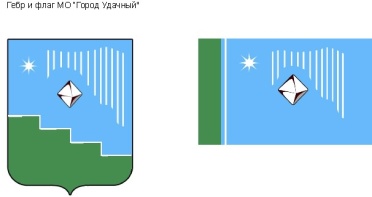 Российская Федерация (Россия)Республика Саха (Якутия)Муниципальное образование «Город Удачный»Городской Совет депутатовIV созывПРЕЗИДИУМРЕШЕНИЕ  19 февраля 2018 года                                                                               		  №2-2О  награждении Почетной грамотой  МО «Город Удачный»	В соответствии с Положением о наградах и поощрениях муниципального образования  «Город Удачный»  Мирнинского района Республики Саха (Якутия), на основании решения городской комиссии по наградам и поощрениям Президиум городского Совета депутатов решил:1. Наградить Почетной грамотой МО «Город Удачный»:    Тимошенко Галину Фёдоровну, диспетчера производственно-технического отдела управления Удачнинского ГОКа АК «АЛРОСА» (ПАО), за высокие производственные показатели, многолетний добросовестный труд и в связи с подведением итогов хозяйственной деятельности Удачнинского ГОКа АК «АЛРОСА» (ПАО).2. Опубликовать настоящее решение в средствах массовой информации.3. Настоящее решение вступает в силу со дня его принятия. 4. Контроль исполнения настоящего решения возложить на председателя городского Совета депутатов В.В. Файзулина. Председательгородского Совета депутатов 					        В.В. Файзулин